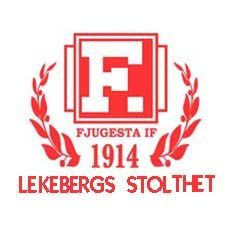 Statistik 2009Poängligan topp 31.Marcus Wetterberg	17 Matcher 2 Mål 5 Ass 	24poäng	2.Christian Nilsson 17 Matcher 6 Mål 1 Ass 1 Gult kort	23poäng3.Robert Josefsson 16 Matcher 5 Mål 4 Ass 3 Gula kort	22poängPoängligan div 8 topp 31.Christoffer Hallafors 11 Matcher 13 Mål 4 Ass	27poäng2.Fredrik Andersson 10 Matcher 3 Mål		13poäng3. Marcus Wetterberg 9 Matcher 3 Mål 2 Ass 1 Gult kort	13poängSkytteligan topp 31.Peter Pettersson				8 Mål2.Christian Nilsson				6 Mål3.Robert Josefsson				5 Mål(Skytteligavinnare div 5 Södra Mirza Cano, IFK Hallsberg 19 Målvarav ett på straff)Assistligan topp 31.Erik Jakobsson					6 Ass2.Marcus Wetterberg					5 Ass3.Martin Rohdén					5 AssSkytteligan div 8 topp 31.Christoffer Hallafors				                    13 Mål2.Marcus W, Mikael T, Jonas R,Erik J, Fredrik A		3 Mål3.Mikael G, Simon L, Fredrik D, Robert J 			2 MålBusligan topp 31.Erik Jakobsson			5 Gula 1 Rött                  -72.Robert J, Martin R, Anders K, Felix J	3 Gula                              -33.Christoffer H, Erik Barthelson, Håkan Karlsson, Simon Larsson, Jonas Renner  2 Gula	                     -2Busligan div 8 topp 31.Martin Rohdén			3 Gula                             -32.Erik J,Mikael G, Simon L		2 Gula                             -23.Marcus W,Robert J, Mikael T		1 Gult	                    -1Hemma/bortastatistik	Hemma – 6 Vunna 1 Oavgjord 2 Förluster Målskillnad 32-15Borta – 3 Vunna 6 Förluster Målskillnad 10-18Div 8Hemma – 3 Vunna 2 Oavgjorda 2 Förluster Målskillnad 26-10Borta – 5 Vunna 2 Förluster Målskillnad 30-25Publikligan topp 31.Yxhult 73 pers1.Hidingsta 70 pers1.Fjugesta 66 persPublikligan div 8 topp 31.Åmmeberg 48 pers2.Fjugesta 39 pers3.Hidingsta 35 pers